Ribeirão Preto,      .Prezado Professor,Solicitamos a oficialização da defesa, conforme dados abaixo:Informo ainda, que todos os membros participantes estão cientes e de acordo com os termos da defesa.Atenciosamente,A Secretaria do Programa está ciente do agendamento da defesa. _______________________										      Visto da CCPIlmo. Sr. Prof. Dr. Ricardo de Carvalho CavalliPresidente da Comissão de Pós-Graduação / FMRP-USPFormulário de Agendamento de DefesaSPG/2018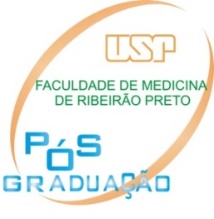 Universidade de São PauloFaculdade de Medicina de Ribeirão PretoServiço de Pós-graduaçãoSeção de Apoio aos Pós-graduandosPROTOCOLODados do AlunoDados do AlunoDados do AlunoDados do AlunoDados do AlunoNUSP:                 Curso: Nome:  Nome:  Nome:  Nome:  Programa:  Programa:  Programa:  Programa:  Dados da BancaDados da BancaDados da BancaDados da BancaDados da BancaTodos os titulares confirmaram a participação?        Sim     NãoTodos os titulares confirmaram a participação?        Sim     NãoTodos os titulares confirmaram a participação?        Sim     NãoTodos os titulares confirmaram a participação?        Sim     NãoTodos os titulares confirmaram a participação?        Sim     NãoEm caso negativo, favor anexar as desistências e informar quem irá participar da bancaEm caso negativo, favor anexar as desistências e informar quem irá participar da bancaEm caso negativo, favor anexar as desistências e informar quem irá participar da bancaEm caso negativo, favor anexar as desistências e informar quem irá participar da bancaEm caso negativo, favor anexar as desistências e informar quem irá participar da bancaDados da DefesaDados da DefesaDados da DefesaDados da DefesaDados da DefesaData:  Horário:  Horário:  Local:  Local:  Outras InformaçõesOutras InformaçõesOutras InformaçõesOutras InformaçõesOutras InformaçõesVideoconferência: _______________________________________________________________________Assinatura do(a) aluno(a)Assinatura do(a) orientador(a)